Вчера в нашем детском саду в первый раз прошла грандиозная осенняя Ярмарка-распродажа. Благодаря родителям всех возрастных групп, которые откликнулись на призыв принести в детский сад всевозможные соленья, свежие овощи и фрукты, поделки, сделанные своими руками, Ярмарка удалась на славу. Воспитатели групп, накинув на плечи расписные платки, с радостью и задором предлагали родителям сделать покупку и прикупить в дом соленые огурчики, варенья, аджику, овощи, фрукты и многое другое. Никто из родителей не остался в стороне и все, что было подготовлено к Ярмарке буквально разлетелось со столов в мгновенье. Мы благодарим наших замечательных родителей за активное участие в проведении Ярмарки.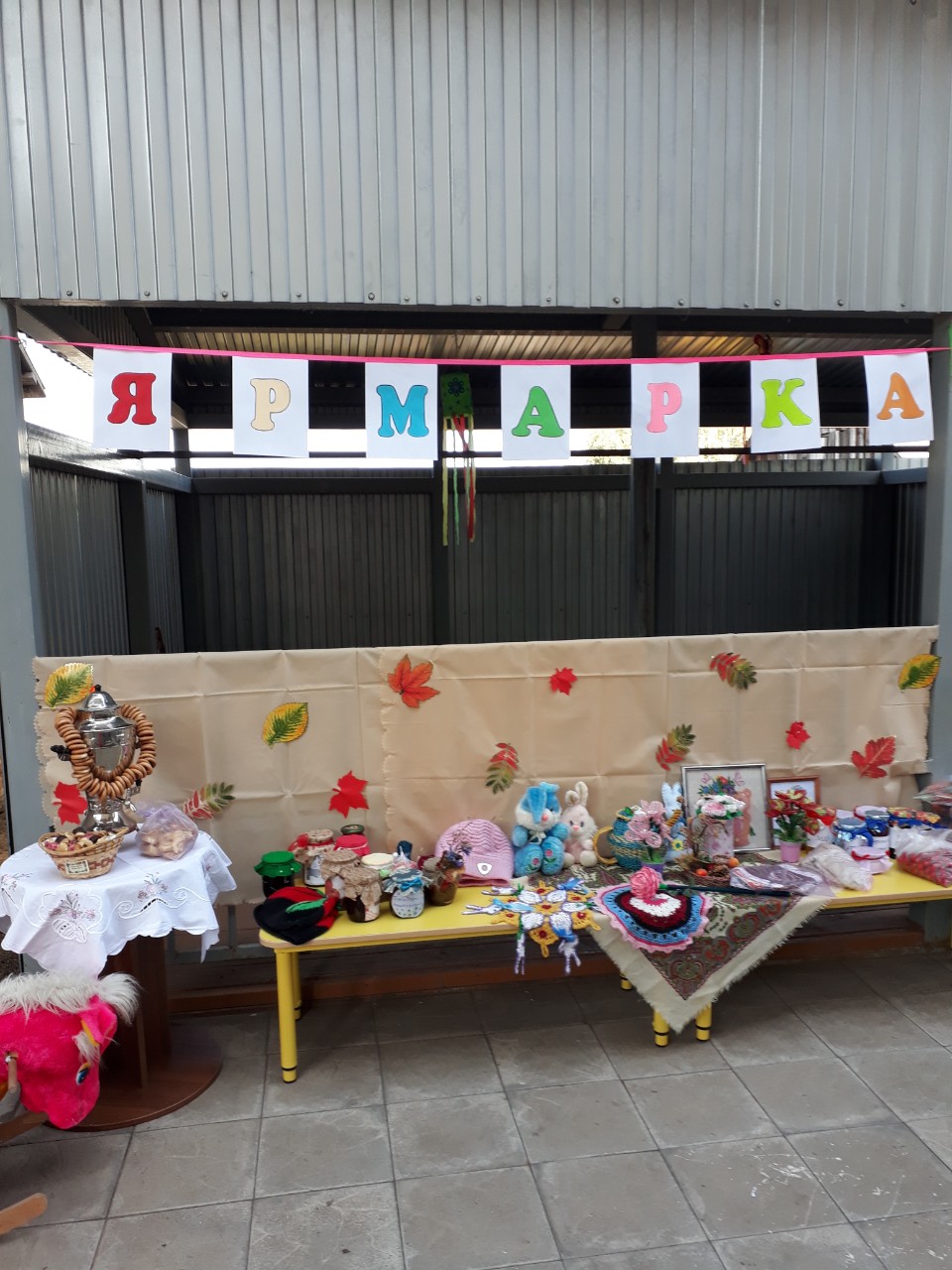 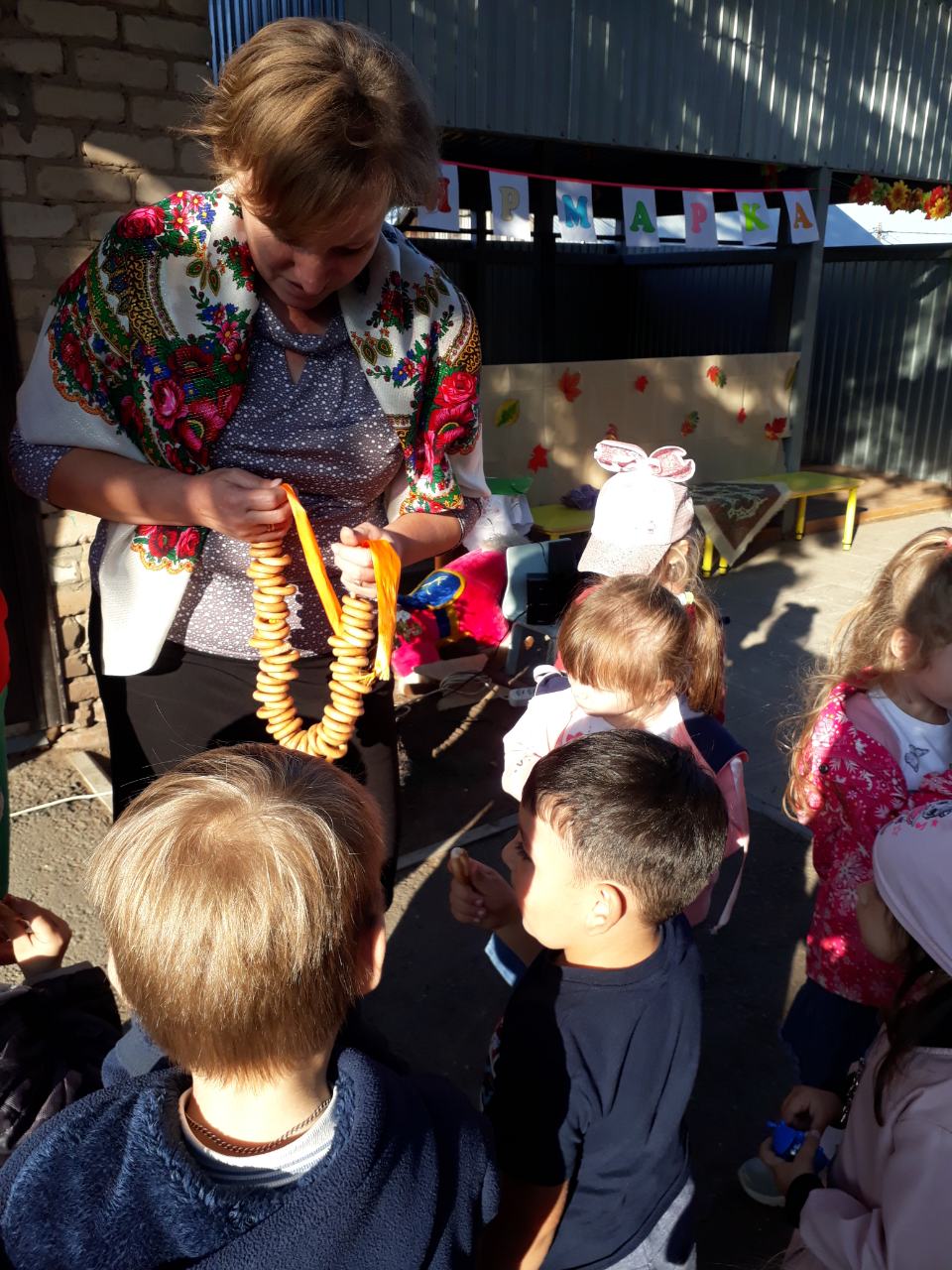 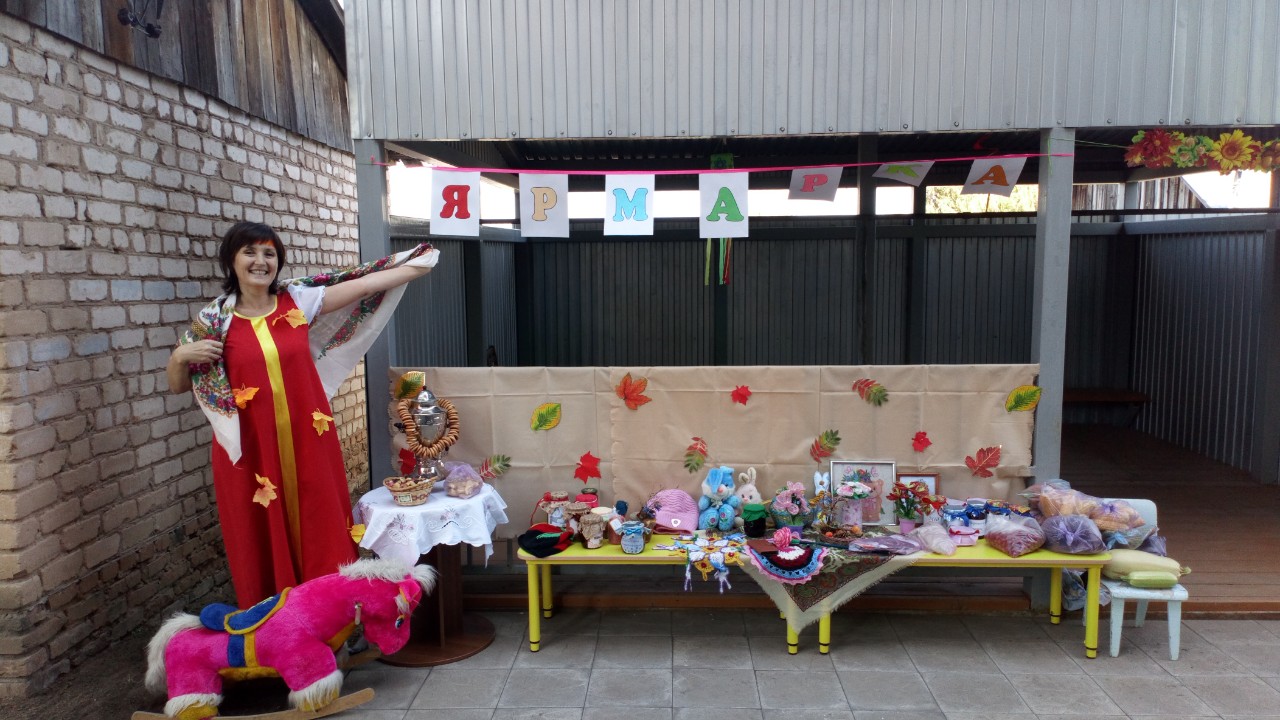 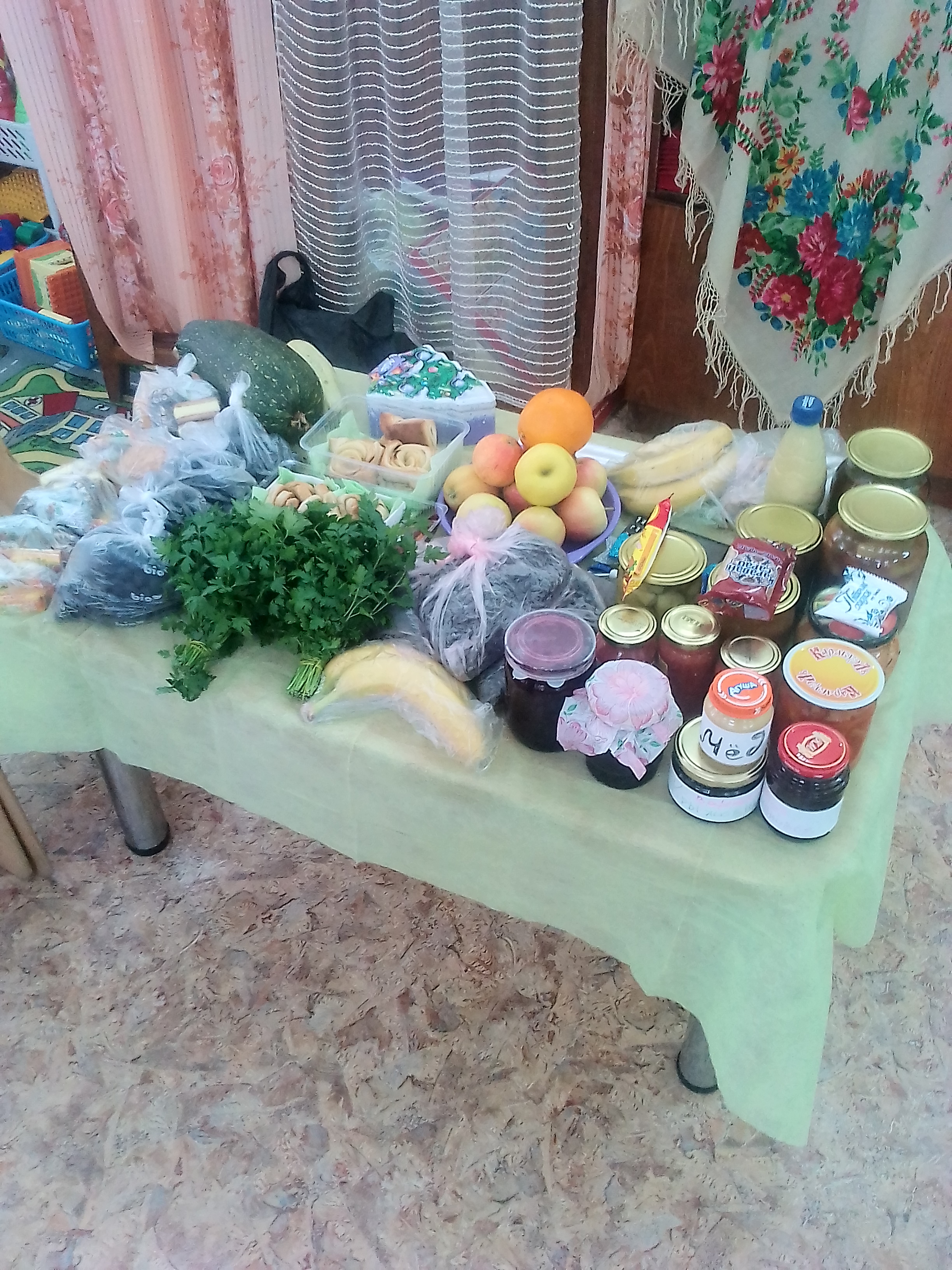 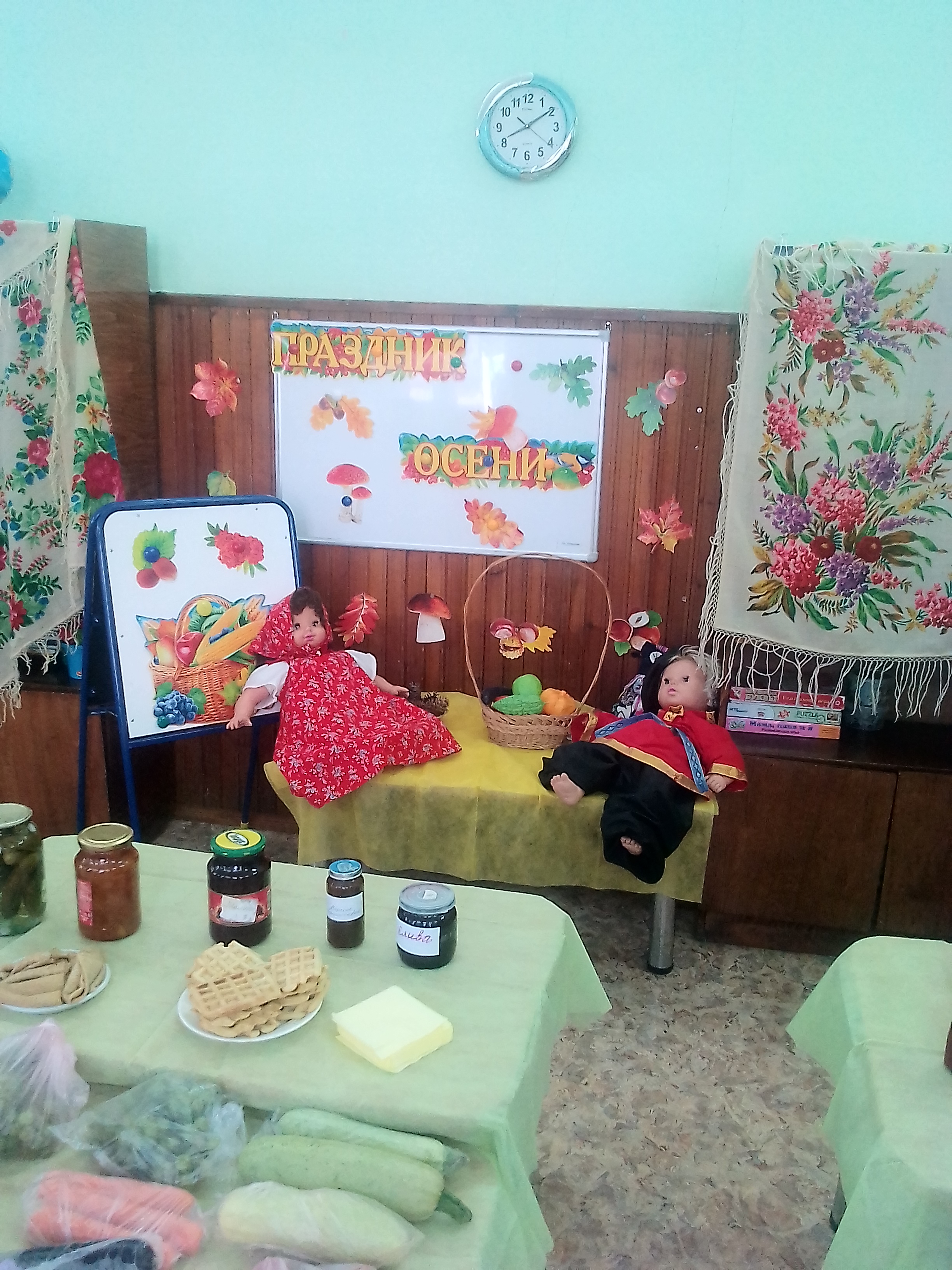 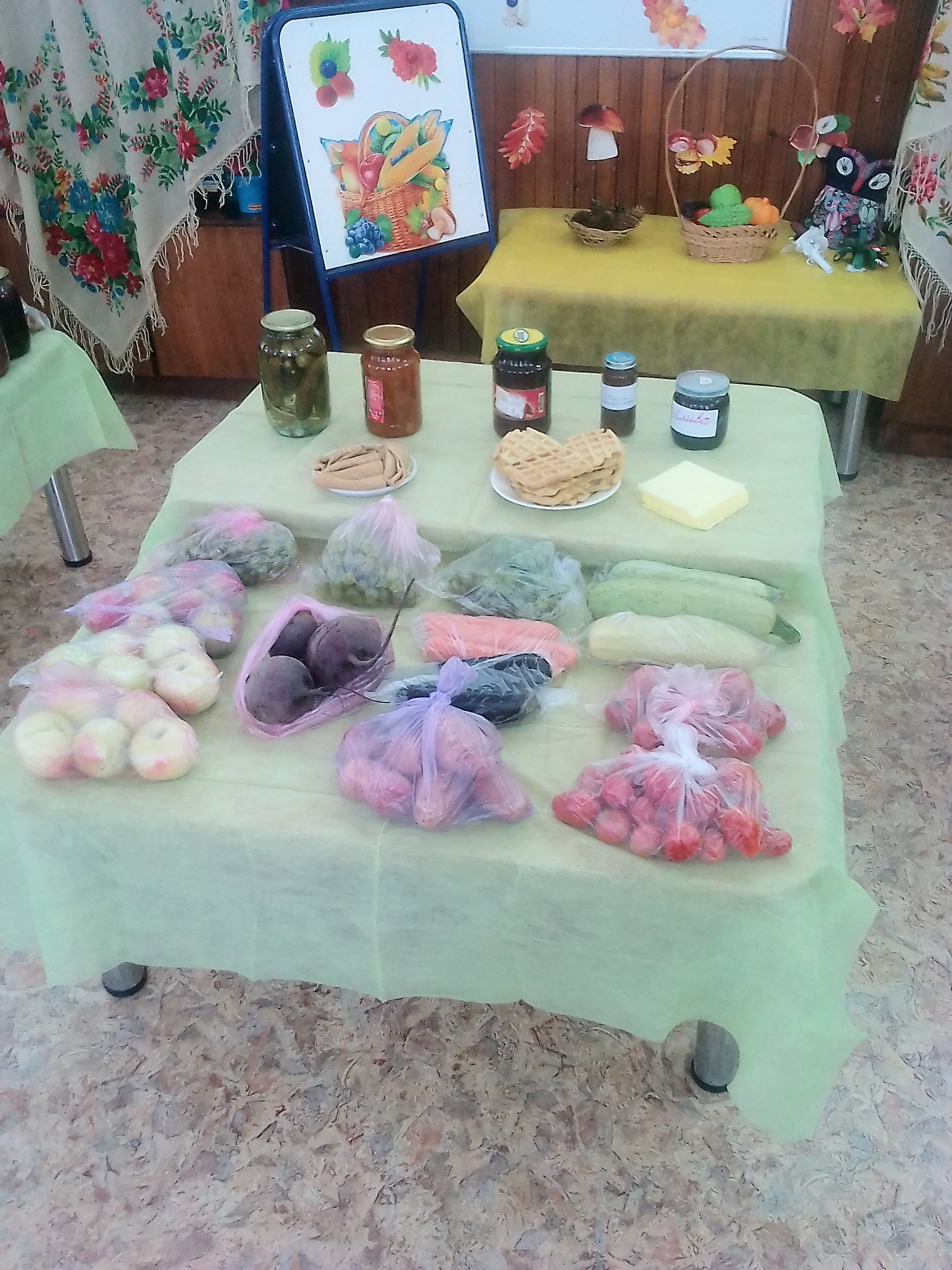 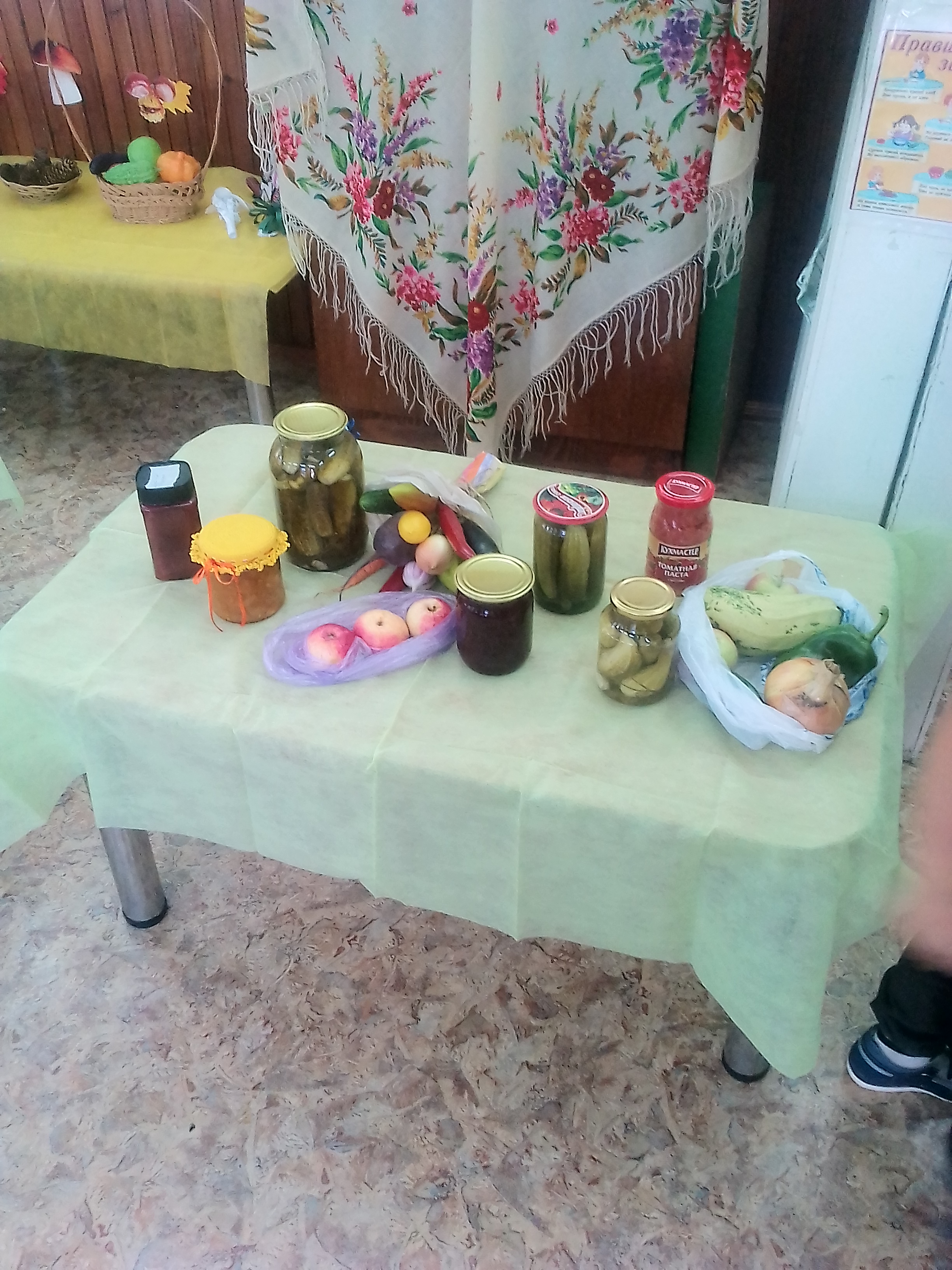 